                                                        Escola Municipal de Educação Básica Augustinho Marcon     			                  Catanduvas-SC                                                        Diretora: Tatiana M. B. Menegat			                  Assessora: Técnica-Pedagógica Maristela Apª. B. Baraúna			                  Assessora: Técnica-Administrativa Margarete Dutra			                  Professora: Marli Monteiro de Freitas			                  1º ano  AULA 05 – SEQUÊNCIA DIDÁTICA - ARTES – 29/06/2020 À 03/07/2020. TEMA: BRINCANDO COM AS LINHASCONTEÚDO: LINHAS.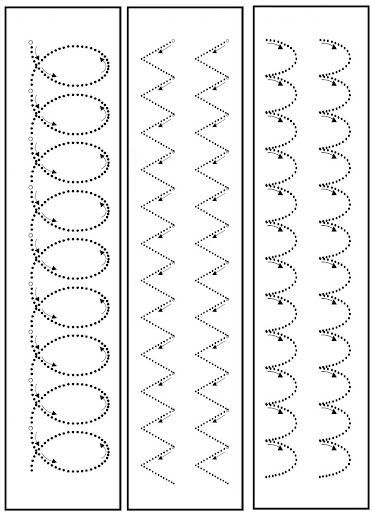 A PARTIR DE UM PONTO PODEMOS TRAÇAR UMA LINHA. A LINHA É UMA SEQUÊNCIA DE PONTOS. NA DISCIPLINA DE ARTES, UMA LINHA É CONSIDERADA UM ELEMENTO NORMAL, OU SEJA, UM DOS ASPECTOS PURAMENTE VISUAL DE UM TRABALHO DE ARTE. A LINHA QUEBRADA É UM TRAÇO QUE SOFREU UMA QUEBRA, INDICA RUPTURA E SE FORMA COM A COMBINAÇÃO DE VÁRIAS LINHAS RETAS. A LINHA ONDULADA É UM TRAÇO QUE INDICA MOVIMENTO CONSTANTE E SUAVE DE CURVAS E A LINHA EM ESPIRAL É UM TRAÇO QUE INDICA MOVIMENTOS ENVOLVENTES QUE VÃO DE DENTRO PARA FORA OU O CONTRÁRIO DISSO. ATIVIDADE 01: FAÇA NÚMEROS ALEATÓRIOS DO 01 AO  20, EM UMA FOLHA E DEPOIS LIGUE OS NÚMEROS NA SEQUÊNCIA, USANDO DIVERSAS LINHAS, COMO NO EXEMPLO DE LINHAS ACIMA. PINTE OS ESPAÇOS ENTRE UM NÚMERO E OUTRO COM CORES DIFERENTES.EXEMPLO DE COMO COLOCAR OS NÚMEROS.                      5                                 4                            1                                      28                            9                                                10               16                        18                                                 20                                                                   11      3                   6                    14                  19                                         7                        12                      15 13                                            17LEMBRE-SE DE LIGAR OS NÚMEROS NA SEQUÊNCIA, LIGANDO DO NUMERO 1 AO 2 E ASSIM POR DIANTE. REGISTRE E ENVIE NO WHATSAPP DA PROFESSORA MARLI.